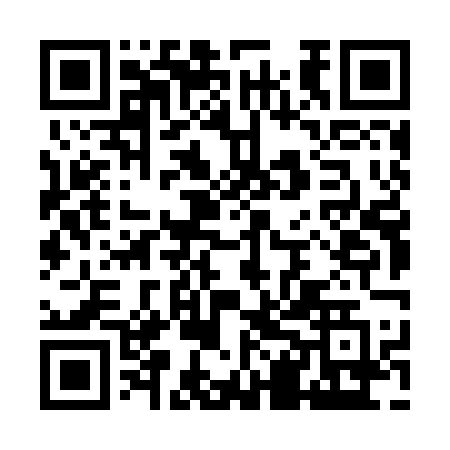 Prayer times for Grande-Riviere, Quebec, CanadaWed 1 May 2024 - Fri 31 May 2024High Latitude Method: Angle Based RulePrayer Calculation Method: Islamic Society of North AmericaAsar Calculation Method: HanafiPrayer times provided by https://www.salahtimes.comDateDayFajrSunriseDhuhrAsrMaghribIsha1Wed3:144:5812:155:197:339:182Thu3:114:5612:155:207:349:203Fri3:094:5512:155:217:369:224Sat3:064:5312:155:227:379:245Sun3:044:5112:155:237:399:266Mon3:024:5012:155:237:409:297Tue3:004:4812:155:247:419:318Wed2:574:4712:145:257:439:339Thu2:554:4512:145:267:449:3510Fri2:534:4412:145:277:469:3711Sat2:504:4212:145:277:479:4012Sun2:484:4112:145:287:489:4213Mon2:464:4012:145:297:509:4414Tue2:444:3812:145:307:519:4615Wed2:424:3712:145:317:529:4816Thu2:394:3612:145:317:549:5117Fri2:374:3512:145:327:559:5318Sat2:354:3312:145:337:569:5519Sun2:334:3212:155:347:579:5720Mon2:314:3112:155:347:599:5921Tue2:294:3012:155:358:0010:0122Wed2:274:2912:155:368:0110:0323Thu2:254:2812:155:378:0210:0624Fri2:234:2712:155:378:0310:0825Sat2:214:2612:155:388:0410:1026Sun2:204:2512:155:398:0610:1027Mon2:204:2412:155:398:0710:1128Tue2:204:2412:155:408:0810:1229Wed2:194:2312:165:408:0910:1230Thu2:194:2212:165:418:1010:1331Fri2:194:2112:165:428:1110:13